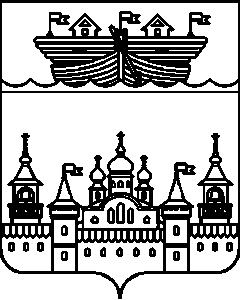 АДМИНИСТРАЦИЯ ВОЗДВИЖЕНСКОГО СЕЛЬСОВЕТАВОСКРЕСЕНСКОГО МУНИЦИПАЛЬНОГО РАЙОНАНИЖЕГОРОДСКОЙ ОБЛАСТИПОСТАНОВЛЕНИЕ10 апреля 2020 года	№ 27Об утверждении Плана противопожарных мероприятий  по подготовке объектов, жилищного фонда и  населенных пунктов к эксплуатации в весенне-летний период 2020 годаВ целях предупреждения пожаров и обеспечения безопасности людей и объектов на территории Воздвиженского сельсовета в весенне-летний период 2020 года, руководствуясь постановлением администрации Воскресенского муниципального района № 298 от 08 апреля 2020 года «О первоочередных мероприятиях по подготовке Воскресенского муниципального района Нижегородской области к пожароопасному сезону 2020 года» администрация  Воздвиженского сельсовета постановляет:1.Утвердить прилагаемый План противопожарных мероприятий по подготовке объектов, жилищного фонда и населенных пунктов к эксплуатации в весенне- летний период 2020 года.2.Контроль за исполнением настоящего постановления оставляю за собой.3.Обнародовать настоящее постановление путем вывешивания на досках объявлений во всех населенных пунктах  сельсоветаГлава администрацииВоздвиженского сельсовета 					И.Н.Охотников.Приложение к постановлениюадминистрации Воздвиженского сельсоветаВоскресенского муниципального районаНижегородской областиот 10 апреля 2020 года № 27План противопожарных мероприятий по подготовке объектов, жилищного фонда и населенных пунктов к эксплуатации в весенне-летний период 2020 года.                   НАИМЕНОВАНИЕ  МЕРОПРИЯТИЙ  Срок  выполнения Ответственные1 Организовать сходы с населением, на которых провести разъяснительную работу о приведении в пожаробезопасное состояние жилых домов и придомовых территорий, обучение пользованием таксофонами и др. связью для вызова пожарных служб. Повесить на доски объявлений номера  телефонов  пожарных частей. в течении весенне-летнего периодаГлава администрации,Депутаты сельского Совета2. .Произвести опашку населенных пунктов: д. Чистое Болото – 2 км, д.Малые Отары – 3 км. п. Северный – 3 км – при наличии дополнительных средств или арендаторов До 20 апреля 2020 годаГлава администрации,3.Провести  проверку, покраску и необходимую установку звуковой сигнализации в населенных пунктах До 15 мая  2020 гГлава администрации,работники МПК,депутаты с/совета4. Подготовить паспорта готовности населенных пунктов к весенне-летнему пожаробезопасному периоду 2020 годаДо 20 апреля 2020 г.Глава администрации5.Уточнить список лиц ответственных на случай возникновения пожара по населенным пунктамДо 01 мая 2020 г.Глава администрации6.Проведение проверки пожарной техники в МПК Б-Поле, Б-Иевлево, Б-Отары, ремонт машин, проверка наличия ГСМ и необходимого ПТВ.До 20 апреля 2020г. Глава администрации, старшие водители МПК7.Проверка и составление списков многодетных, одинокопроживающих, неблагополучных семей и лиц, злоупотребляющих спиртными напитками  по населенным пунктам.  2 раза в годГлава администрации,Специалисты по работе с населением8. Проверить все противопожарные водоемы, заборы воды на водонапорных башнях, совместно с работниками МПК  и составить схемы расположения. Установить знаки на пожарные гидранты и ёмкости в с.Воздвиженское после реконструкции водопровода.  До 01 июня 2020 годаГлава администрации,Работники МПК, мастер  МУП ЖКХ «Водоканал», начальник ПЧ-150 Копейкин О.В.  9. Информирование населения о мерах пожарной безопасности, направленных на предупреждение пожаров, изготовление и распространение тематических памяток (листовок)в течение весенне-летнего периодаСпециалисты  администрации10.Провести уборку аварийных домов в п.СеверныйВ течение годаГлава администрации, депутат сельского Совета Саукина Т.Г.11.Не допускать выжигание сухой травянистой растительности, стерни, пожнивных остатков на землях сельскохозяйственного назначения и землях запаса, разведение костров на поляхВ течение пожароопасного периодаГлава администрации, руководитель СПК «Большеиевлевский» Рыжаков С.И.12.Рекомендовать  индивидуальным предпринимателям, имеющим пилорамы обустроить  противопожарные водоемы рядом с территорией и приобрести мотопомпыВ течение годаГлава администрации13.Оказывать постоянную помощь населению по замене эл.проводки в домах В течение года, по заявкам гражданГлава администрации,электрик администрации14.Провести  оборудование подъездных путей к водоисточникам, приспособленным для забора воды пожарной техникой. В течение 2020 года, при наличии дополнительных средствГлава администрации,15.Организовать дежурство в населенных пунктах в летнее пожароопасное время по мере поступления распоряжений главы администрации Май - сентябрьГлава администрации,депутаты,ответственные в нас.пунктах.16.Проведение противопожарного инструктажа с населением и выдача предписаний о не соблюдениях пожарной безопасности; дополнительно проинформировать граждан об утвержденных перечнях первичных средств тушения пожаров и противопожарного инвентаря, которые должны иметься в помещениях и строениях, находящихся в их собственности (пользовании). в течение весенне-летнего периодадо 10 апреля 2020 годаГлава администрации, работники МПК, специалисты по работе с населением